Муниципальное казенное дошкольноеобразовательное учреждение - детский сад комбинированного вида №3Барабинского района Новосибирской областиПраздник  здоровья«Петрушка простудился»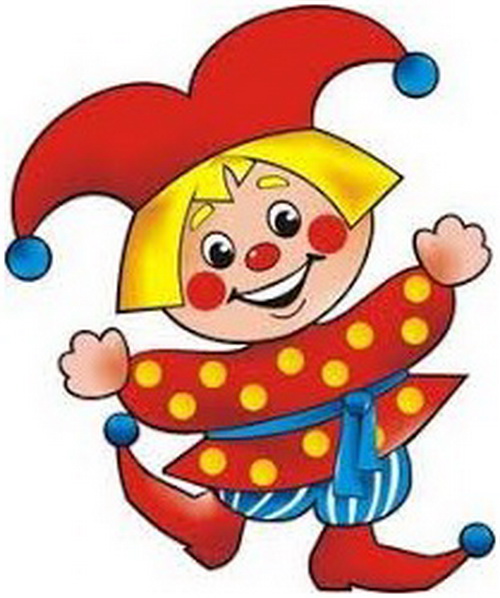 Выполнила: Герман М.М.Цели:формировать у детей здоровый образ жизни;в игровой форме развивать ловкость, быстроту, силу;формировать навыки сотрудничества детей друг с другом.создать условия для обобщения элементарных валеологических знаний детей, развития умения использовать эти знания для своего оздоровления.продолжать укреплять здоровье детей, развивать физические качества; совершенствовать двигательные умения и навыки;повышать интерес детей к занятиям физической культурой.. Ведущий: Друг за другом по порядкуПриглашаю  дети. вас!Праздник спорта и здоровьяНачинается сейчас!                                                                                          Под весёлую музыку дети входят в зал, выстраиваются вдоль стульчиков.

Ведущий: Это один из самых замечательных дней в году, когда все люди показывают, как они дружат с физкультурой и спортом. Ведь от того, насколько часто вы занимаетесь спортом, зависит, каким будет ваше здоровье. И сегодня мы покажем, друг другу, как мы любим спорт и любим им заниматься. А чтобы быть здоровыми, с чего надо начинать каждое утро?Дети. С зарядки!(фонограмма)Входит Петрушка:- Здравствуйте, ребята. Вы меня узнали? (дети отвечают)
Да верно я Петрушка , я очень люблю поспать, ничего не делать ,посмотреть как можно больше мультфильмов, но сегодня меня это не радует ,я очень сильно заболел. Я написал письмо доктору Айболиту и он написал мне в письме рецепт как вылечиться ,и предупредил ,что чтобы его выполнить мне нужны помощники .
- Вы мне поможете ребята?(дети отвечают)
- Давайте скорее лечиться!!!
(Петрушка достает из кармана письмо и  ведущий начинает его читать)
Ведущий:
Чтобы быть здоровым надо
Никогда нам не зевать
Как проснулся – первым делом
Процедуры выполнять…

Задание №1 «Доброе утро»
Все дети становятся по кругу спортивного зала. Петрушка называет процедуры и все вместе их выполняют под музыкальное сопровождение.
- Потягушки
- Мытье лица
- Чистка зубов
- Мытье головы
- Мытье рук
- Мытье ног ( когда все выполнили ,Петрушка начинает читать следующее задание)
Ведущий:А когда умылся ты
То на кухоньку сходи
Холодильник открывай
Фрукты смело доставай!
Конкурс № 2 «Фрукты и овощи»Ребята  делятся на 2 команды друг за другом по … человек. Каждому ребенку дается какой-либо фрукт или овощ ( морковь, огурец, яблоко, виноград….) на конце спортивного зала стоят корзины пустые. Задача ребят поочередно добежать с  Петрушкой до корзины и класть в нее фрукт или овощ.
После выполнения ребенок бежит обратно, следом бежит второй…и т.д.
Ведущий :Петрушка долго не ленись
Болен ты, не унывай
Ты хотя бы уберись
Ноги  с дивана поднимай
Конкурс № 3 « Чистюльки»
К одной стороне зала приглашается  ребята Петрушка  на центре зала разбрасывает смятые листы бумаги (чем больше тем интереснее).Корзина для сбора мусора стоит в углу спортивного зала. По сигналу Петрушки  раз, два, три все дети должны как можно быстрее собрать их в корзину.
Ведущий: Дома чисто- хорошо
Только это уж не все
Чтоб здоровым, крепким быть
Нужно на улицу ходить
Конкурс № 4 «Свежий воздух»                                                                                 Петрушка : Я приглашаю вас ребята поиграть в интересную игру «Солнышко и дождик»Конкурс №5 " Подарок для Айболита"
Петрушка несет целую коробку «витаминов» мячей. Спотыкается и мячи летят по всему залу. Петрушка: Ой,беда, беда, беда, Дети помогите , витамины собирите» (дети собирают мячи в коробку)                                                                                     Ведущий: Если ты все выполнял
Правильно задания
То болезни не страшны
Завершим соревнования
- Ребята вам понравилось?( дети отвечают), а знаете, что мне понравилось больше всего ( дети отвечают).
Петрушка: Мне понравилось с вами веселиться, бегать и прыгать, а самое главное то, что вы помогли мне выздороветь и я больше не болею, мы выполнили все задания от Доктора Айболита!
 Спасибо вам ребята большое ,Но мне немного грустно-мне пора возвращаться к себе, но я просто так не уйду, у меня маленькие подарочки для каждого из вас.
(Петрушка дарит подарки и под музыку прощается с ребятами) Ведущий: Наш спортивный праздник подошёл к концу.
Я желаю вам ребята быть здоровыми всегда.
Гуляйте на воздухе,
Не ешьте перед сном
А летом спите с распахнутым окном
Дружите с водою, купайтесь, обтирайтесь
Зимой и летом физкультурой занимайтесь!
Быть здоровым – это так здорово!!!